The Purity of Languageלשון נקיהבראשית פרשת נח פרק ז(א) וַיֹּאמֶר יְקֹוָק לְנֹחַ בֹּא אַתָּה וְכָל בֵּיתְךָ אֶל הַתֵּבָה כִּי אֹתְךָ רָאִיתִי צַדִּיק לְפָנַי בַּדּוֹר הַזֶּה:  (ב) מִכֹּל הַבְּהֵמָה הַטְּהוֹרָה תִּקַּח לְךָ שִׁבְעָה שִׁבְעָה אִישׁ וְאִשְׁתּוֹ וּמִן הַבְּהֵמָה אֲשֶׁר לֹא טְהֹרָה הִוא שְׁנַיִם אִישׁ וְאִשְׁתּוֹ:  (ג) גַּם מֵעוֹף הַשָּׁמַיִם שִׁבְעָה שִׁבְעָה זָכָר וּנְקֵבָה לְחַיּוֹת זֶרַע עַל פְּנֵי כָל הָאָרֶץ:  (ד) כִּי לְיָמִים עוֹד שִׁבְעָה אָנֹכִי מַמְטִיר עַל הָאָרֶץ אַרְבָּעִים יוֹם וְאַרְבָּעִים לָיְלָה וּמָחִיתִי אֶת כָּל הַיְקוּם אֲשֶׁר עָשִׂיתִי מֵעַל פְּנֵי הָאֲדָמָה:  (ה) וַיַּעַשׂ נֹחַ כְּכֹל אֲשֶׁר צִוָּהוּ יְקֹוָק:  (ו) וְנֹחַ בֶּן שֵׁשׁ מֵאוֹת שָׁנָה וְהַמַּבּוּל הָיָה מַיִם עַל הָאָרֶץ:  (ז) וַיָּבֹא נֹחַ וּבָנָיו וְאִשְׁתּוֹ וּנְשֵׁי בָנָיו אִתּוֹ אֶל הַתֵּבָה מִפְּנֵי מֵי הַמַּבּוּל:  (ח) מִן הַבְּהֵמָה הַטְּהוֹרָה וּמִן הַבְּהֵמָה אֲשֶׁר אֵינֶנָּה טְהֹרָה וּמִן הָעוֹף וְכֹל אֲשֶׁר רֹמֵשׂ עַל הָאֲדָמָה:  (ט) שְׁנַיִם שְׁנַיִם בָּאוּ אֶל נֹחַ אֶל הַתֵּבָה זָכָר וּנְקֵבָה כַּאֲשֶׁר צִוָּה אֱלֹהִים אֶת נֹחַ:תלמוד בבלי מסכת פסחים דף ג עמוד אותנא דידן מאי טעמא לא קתני לילי? - לישנא מעליא הוא דנקט. וכדרבי יהושע בן לוי, דאמר רבי יהושע בן לוי: לעולם אל יוציא אדם דבר מגונה מפיו, שהרי עקם הכתוב שמונה אותיות ולא הוציא דבר מגונה מפיו, שנאמר מן הבהמה הטהורה ומן הבהמה אשר איננה טהרהתלמוד בבלי מסכת בבא בתרא דף קכג עמוד אאלא, ר' יונתן רבך לא כך אמר: ראויה היתה בכורה לצאת מרחל, דכתיב: זאלה תולדות יעקב יוסף, אלא שקדמתה לאה ברחמים, ומתוך צניעות שהיתה בה ברחל החזירה הקב"ה לה. מאי קדמתה לאה ברחמים? דכתיב: חועיני לאה רכות, מאי רכות? אילימא רכות ממש, אפשר? בגנות בהמה טמאה לא דבר הכתוב, דכתיב: טמן הבהמה הטהורה ומן הבהמה אשר איננה טהורה, בגנות צדיקים דבר הכתוב? אלא א"ר אלעזר: שמתנותיה ארוכותמהרש"א חידושי אגדות מסכת פסחים דף ג עמוד אאשר איננה טהורה וגו'. בכל ספרים שלנו כתיב טהרה חסר וא"ו וא"כ לא הויין רק ז' אותיות ואפשר דה"מ למכתב טמאה בלא ה"א ראשונה והקשה החזקוני אמאי לא מייתי קרא דלעיל מיניה בפרשה זו דעיקם ביה נמי ח' אותיות דכתיב ומן הבהמה אשר לא טהורה היא וגו' עכ"ל ונראה ליישב דע"כ הני תרי קראי לא צריכי למאי דמסיק דדווקא דכי הדדי נינהו משתעי בלשון נקיה לכך עיקם בחד קרא דאל"כ מהיכא תיתי לן דאפי' בכי הדדי נינהו מ"מ בתרי קראי לא הוי ליה לעקם אבל אידך קרא אתי לאשמעינן דלא יספר אדם בגנות בהמה כדאמרי' בפ"ח דב"ב אפשר בגנות בהמה טמאה לא דבר הכתוב דכתיב מן הבהמה אשר איננה טהורה וגו' ואי לאו תרי קראי לא הוי ילפינן הני ב' דרשות הך דהתם דלא יספר אדם אפי' בגנות בהמה וכו' והך דהכא דיספר אדם בלשון נקיה אלא חדא מיניהו אבל מתוך שני המקומות נלמדה דרשה דהכא ודהתם ומהך דרשה דהתם ליכא למפרך וכי לא כתיב טמאה בבהמה די"ל כי הכא דדוקא כי הדדי נינהו לא יספר בגנות בהמה טמאה ודו"ק:תלמוד בבלי מסכת פסחים דף ג עמוד אתניא דבי רבי ישמעאל: לעולם יספר אדם בלשון נקיה, שהרי בזב קראו מרכב ובאשה קראו מושבספר שערי תשובה לרבינו יונה שער גרל ואמרו רבותינו (פסחים ג, א): לעולם אל יוציא אדם דבר מגונה מפיו, שהרי עקם הכתוב שמונה אותיות ולא הוציא דבר מגונה מפיו, שנאמר (בראשית ז, ח): "ומן הבהמה אשר איננה טהורה", כי בעת ההיא היתה בהמה הטמאה מותרת באכילה, אך לא היתה טהורה לקרבן, על כן נחשב לשון מגונה אם יגנה אדם הדברים אשר הם למאכל אדם. והנה חייב האדם להזהר שלא יוציא מפיו דבר מגונה, גם כי תביאנו הנחתו לשון מגונה להאריך דבריו ולהרחיב מאמריו, וזה כמו גדר להזהר מנבלות הפה שהיא מן העבירות החמורות, וגם גדר להזהר מספור לשון הרע ונתינת דופי בבריות, כמו שאמרו רבותינו זכרונם לברכה על הרחקת הדבור בגנות (בבא בתרא קכג, א): אפילו בגנות בהמה טמאה לא דבר הכתוב. ואמרו רבותינו (פסחים ג, ב): כי אחד מן הכהנים אמר לפני רבן יוחנן בן זכאי: הגיע לחלקי מלחם הפנים כשיעור זנב הלטאה! ובדקו אחריו ומצאו בו שמץ פסול. ועוד אמרו רבותינו (פסחים ג, ב): כי חייב האדם לבחור בדבריו לשון כבוד ולהניח לשון שאיננה של כבוד גם כי איננה מגונה, בין בדברי התורה ובין בשיחת עסקי העולם, ובלבד שלא יאריך דבריו בעבור זה בדברו בדברי תורה, כי חייב האדם לשנות לתלמידיו בדרך קצרה (שם). וענין לשון כבוד - הוא דרך הדבור והשיחה אשר דרכו בה נקיי הדעת ומדברי צחות, והם שוקלים ומכירים איזו לשון כבוד ואיזו תמורתו, כמו שנאמר (איוב טו, ה): "ותבחר לשון ערומים", ונאמר (שם לג, ג): "ודעת שפתי ברור מללו", ונאמר (משלי י, כ): "כסף נבחר לשון צדיק".רש"י מסכת פסחים דף ג עמוד אדבר מגונה - לאו משום דלילי דבר מגונה הוא, והא דר' יהושע בן לוי - בעלמא איתמר, ומיהו, שמעינן מינה לשון חכמים לחזר אחר לשון צח ונקי.תוספות מסכת סוכה דף ב עמוד אדאי הוה תני ימעט חיישינן דילמא טעי איניש לומר ימעט לכתחילה ודיעבד כשרה ודקדק בלשונו דלמא אתי לידי איסורא דאורייתא ותני פסולה אע"ג דלא הוי לישנא מעליא כמו ימעט אבל במבוי דרבנן לא חייש ותנא ימעט שהוא לישנא מעליא כדאשכחן בריש פסחים (דף ג.) שעקם הכתוב כמה אותיות שלא להוציא דבר מגונה מפיוהמאור הקטן מסכת פסחים דף א עמוד אסוגיא דשמעתא כל היכא דכי הדדי נינהו משתעי בלשון כבוד והיכא דנפישי מהדדי שביק לההוא דנפיש ונקיט דרך קצר ובלבד שלא יהא לשון מגונה וטמא דכתב באורייתא איננו לשון מגונה לפי שצריך הכתוב לומר להזהיר את ישראל ולהפרישם מכל טומאה כדכתיב והזרתם את בני ישראל וגו' וכההיא דדרשינן גבי שרצים דכתיב בהו אני ה' המעלה אמר הקב"ה אלמלא הוצאתי את ישראל ממצרים אלא בשביל דבר זה דיים אבל בפרשת המבול שלא בא הכתוב להזהיר מן הטומאה אלא להראות מין שבעה ומין שנים עיקם הכתוב ואמר אשר איננה טהורה וכן במה שכתוב כי יהיה בך איש אשר לא יהיה טהור מאחר שכבר הוזהרה טומאתו במקום אחר והתחיל להזהיר ולומר ונשמרת מכל דבר רע שלא יהרהר אדם ביום ויבא לידי טומאה בלילה ולפי שהוא ענין מגונה למי שלא נזהר ובא לידי כך עיקם בו הכתוב ואמר אשר לא יהיה טהור וכן בדוד דכתיב ביה כי אמר מקרה הוא בלתי טהור ותנא דמתני' לפי שפתח בדבריו בהל' בדיקת חמץ תפש לשון אור כדכתיב פתח דבריך יאיר ותנא דבי שמואל דאמר ליל ארבעה עשר לא היה זה פתיחת דבריו.בית הבחירה (מאירי) מסכת פסחים דף ג עמוד אבגמרא שאלו על משנתנו מפני מה תפש בה לשון אור שהוא לשון מסופק והיה לו לשנות לילה שהוא לשון מבואר שאין לטעות בו והשיב לו לישנא מעליא נקט וכדאמר ר' יהושע לעולם אל יוציא אדם דבר מגונה מפיו ותנא דבי ר' ישמעאל לעולם יספר אדם בלשון כבוד ודבר זה לא מפני שלילה דבר מגונה או אף לשון שאינה של כבוד עד שתהא זו של ר' יהושע או אף זו של ר' ישמעאל ראויה להביא עליו אלא שאחר שלמדנו מדבריהם שראוי לאדם להרחיק מלשון מגונה וכן לחזור בקצת דברים אחר לשון כבוד אף בזו אע"פ שאין כאן צורך שהרי אין כאן לשון שאינו של כבוד מ"מ מתוך שהוא פתח דבריו ראה לתפוש בו לשון מהודר שבמהודרים וכדכתי' פתח דבריך יאיר דרך קצרה:תלמוד בבלי מסכת פסחים דף ג עמוד בבאורייתא מי לא כתיב טמא? - אלא: כל היכא דכי הדדי נינהו - משתעי בלשון נקיה, כל היכא דנפישין מילי - משתעי בלשון קצרה. כדאמר רב הונא אמר רב, ואמרי לה אמר רב הונא אמר רב משום רבי מאיר: לעולם ישנה אדם לתלמידו דרך קצרה.רש"י מסכת פסחים דף ג עמוד בוכל היכא כו' - והני דלעיל עיקם - ללמדך שצריך לחזר אחר לשון נקי, ובשאר מקומות כתיב לשון מגונה וקצר, ללמדך שישנה אדם לתלמידו לשון קצרה, לפי שמתקיימת גירסא שלה יותר מן הארוכה.המאור הקטן מסכת פסחים דף א עמוד אסוגיא דשמעתא כל היכא דכי הדדי נינהו משתעי בלשון כבוד והיכא דנפישי מהדדי שביק לההוא דנפיש ונקיט דרך קצר ובלבד שלא יהא לשון מגונה וטמא דכתב באורייתא איננו לשון מגונה לפי שצריך הכתוב לומר להזהיר את ישראל ולהפרישם מכל טומאה כדכתיב והזרתם את בני ישראל וגו' וכההיא דדרשינן גבי שרצים דכתיב בהו אני ה' המעלה אמר הקב"ה אלמלא הוצאתי את ישראל ממצרים אלא בשביל דבר זה דיים אבל בפרשת המבול שלא בא הכתוב להזהיר מן הטומאה אלא להראות מין שבעה ומין שנים עיקם הכתוב ואמר אשר איננה טהורה וכן במה שכתוב כי יהיה בך איש אשר לא יהיה טהור מאחר שכבר הוזהרה טומאתו במקום אחר והתחיל להזהיר ולומר ונשמרת מכל דבר רע שלא יהרהר אדם ביום ויבא לידי טומאה בלילה ולפי שהוא ענין מגונה למי שלא נזהר ובא לידי כך עיקם בו הכתוב ואמר אשר לא יהיה טהור וכן בדוד דכתיב ביה כי אמר מקרה הוא בלתי טהור ותנא דמתני' לפי שפתח בדבריו בהל' בדיקת חמץ תפש לשון אור כדכתיב פתח דבריך יאיר ותנא דבי שמואל דאמר ליל ארבעה עשר לא היה זה פתיחת דבריו.מסכת ביצה:תפארת ישראל - יכין מסכת ביצה הקדמההמסכת הזאת קראוה האחרונים ביעא, מדמתחלת עם מלת ביצה. אמנם למה החליפו מלת ביצה שהוא לה"ק, שבה רוב לשון המשנה עם מלת ביעא ארמית. כבר כתב רמג"א [בא"ח ססקנ"ו] מדאל יוציא אדם דבר מגונה מפיו. ובעניי לא ידענא מי סני ביצה כדכתוב בספר אורייתא דמשה. מביעא ארמית שאין מה"ש מכירין אותה [שבת י"ב ב']. או מי סני אות צ שרומזת לצדיק תמים [כשבת ק"ד א'], מע' תלויה דמתלי תלי וקאי במלת רשע, וברוך ה' שהאיר עיני, מדאמרינן, [סנהדרין דף ה' ב'], דתלמיד אחד דרש מי ביצים אינו מכשיר, וטעו דסברו שאמר דמי בצעים אינו מכשיר ונכשלו בזה [ועי' תוס' שם]: ולהכי מדאירע כבר קלקול בזה לכן הנהיגו לומר בלשון חכמים ביעא במקום ביצה כדי שלא יכשלו עוד:רבינו חננאלאתחיל מסכת ביצה.  בעזרת גדול העצהרבי ותלמיד:תלמוד בבלי מסכת פסחים דף ג עמוד בנהו תרי תלמידי דהוו יתבי קמיה דהלל וחד מינייהו רבן יוחנן בן זכאי, ואמרי לה קמיה דרבי וחד מינייהו רבי יוחנן. חד אמר: מפני מה בוצרין בטהרה ואין מוסקין בטהרה? וחד אמר: מפני מה בוצרין בטהרה ומוסקין בטומאה? אמר: מובטח אני בזה שמורה הוראה בישראל. ולא היה ימים מועטים עד שהורה הוראה בישראלשו"ת תשב"ץ חלק ג סימן עחשאלת מפני מה שבח רבי אותו תלעיד /תלמיד/ שאמר מפני מה אין מוסקין בטהרה (פסחים ג' ע"ב) והי' לו לשבח האומר מפני מה מוסקין בטומא' לפי שקיצר לשונו ואמרי' לעולם ישנה אדם לתלמידיו דרך קצרה כדאיתא בפ"ק דפסחים (שם /ג' ע"ב/):  תשובה יפה שאלת והרבה תירוצי' נאמרו בזה. בתוספ' אמרו מכח קושיא זו שלא שבח אלא האומר מפני מה מוסקין בטומאה (הג"ה אמ"ה אלו הי' המשובח האומר מוסקין בטומא' הי' מזכירו בגמ' אחר האומר אין מוסקין בטהרה כדי שיהי' מובטח אני בזה חוזר אל הקרוב אבל כיון שלא הזכיר בסוף אלא האומר אין מוסקין וסמך לו מובטח אני בזה על האחרון הוא השבח כנ"ל שב"ש) [עי' שם בגמ' וצ"ע]: אבל שמעתי מאבא מארי ז"ל שאמר בשם הרבנית אשת הרב ר' יוסף בר' יוחנן אבי הרב ר' מתתי' זקנו של הרב ר' יוחנן שבדורינו כי הטעם ששבח אל האומר מפני מה אין מוסקין בטהר' לפי שדבר בלשון נקייה אע"פ שהאריך בלשונו ומה שאמרו לעולם ישנה אדם לתלמידו דרך קצרה זהו הרב לתלמיד כדי שלא ישתבש בלשון ארוכה אבל התלמיד השואל מהרב לשון נקיה עדיף ולא בעי לשון קצרה שהרי הרב לבו רחב ולא יתבלבל בלשון ארוכה ותירוץ יפה הוא זה. ויש מתרצי' שהוא שבח אל האומר מפני מה אין מוסקין בטהר' אע"פ שהאריך בלישני' ולא שבח האומר מוסקין בטומא' אע"פ שהוא לשון קצרה לפי שאין לשון מוסקין בטומא' לשון מדוקדק דמשמע דחייב למסוק בטומא' אבל האומר מפני מה אין מוסקין בטהר' אע"פ שמאריך בלשונו בא לשונו מדוקדק כלומר מפני מה אין אנו מחזירין למסוק בטהר' כמו שאנו מחזירין לבצור בטהרה זאת היתה השאלה ובאה מדוקדקת אע"פ שהאריך בלשונו ע"כ שבחו אבל האומר מפני מה מוסקין בטומאם /בטומאה/ אע"פ שקיצר בלשונו לא דקדק בה שאין אנו חייבין למסוק בטומאה אלא שאם מסקנו בטומאה אין השמן מטמא (יטהרנו) בכך אם הכלי' הם טמאי' לפי שלא הוכשרו הזתי' באותו מוהל היוצא בהם שאין אותו מוהל ראוי להיות שמן עד שיכנסו הזתים למעטן ומתחממי' שם וכיון דאין אותו משקה ראוי להיות שמן והוא הולך לאבוד אינו מכשיר הזתי' לקבל טומאה מהכלי' משום דכתיב וכי יותן מים על זרע כתיב יתן וקרי יותן ואמרי' (קידושין נ"ט ע"ב) מה יתן דניחא לי' אף יותן דניח' לי' ובהאי מוהל כיון שהולך לאיבוד לא ניחא לי' ע"כ אינו מכשיר. ולפום הכי מצי למסוק בכלי' טמאי' משא"כ בבוצר לגת ובבוצר לכלים מזופפי' דהכי מוקמי לה בפ"ק דשבת (י"ז ע"א) דאותו משקה היוצא מהם אינו הולך לאיבוד וניחא לי' ואם היו הכלים טמאים היו מטמאים הענבים שהרי הוכשרו באותו משקה ומש"ה אין בוצרים אלא בטהרה:  אמרי נועם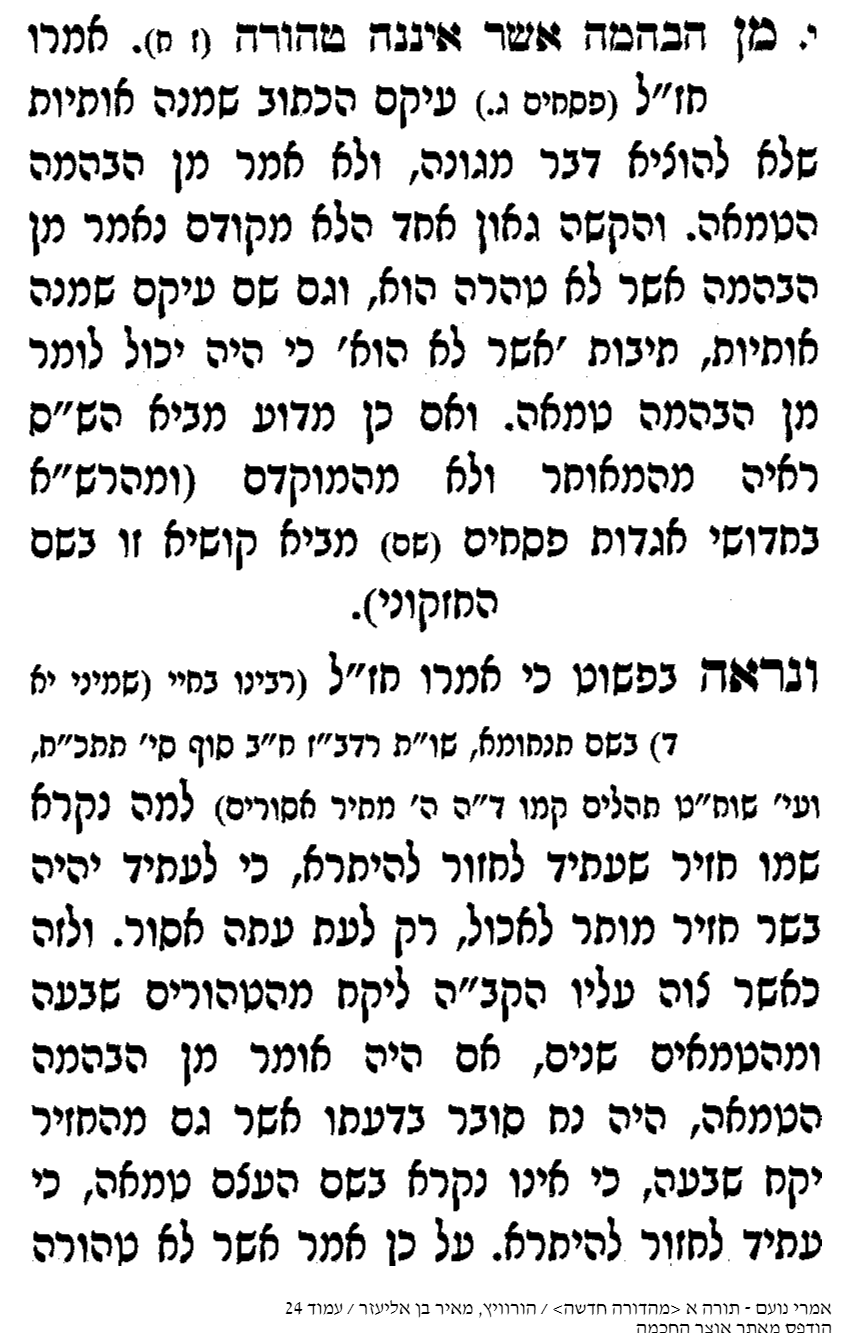 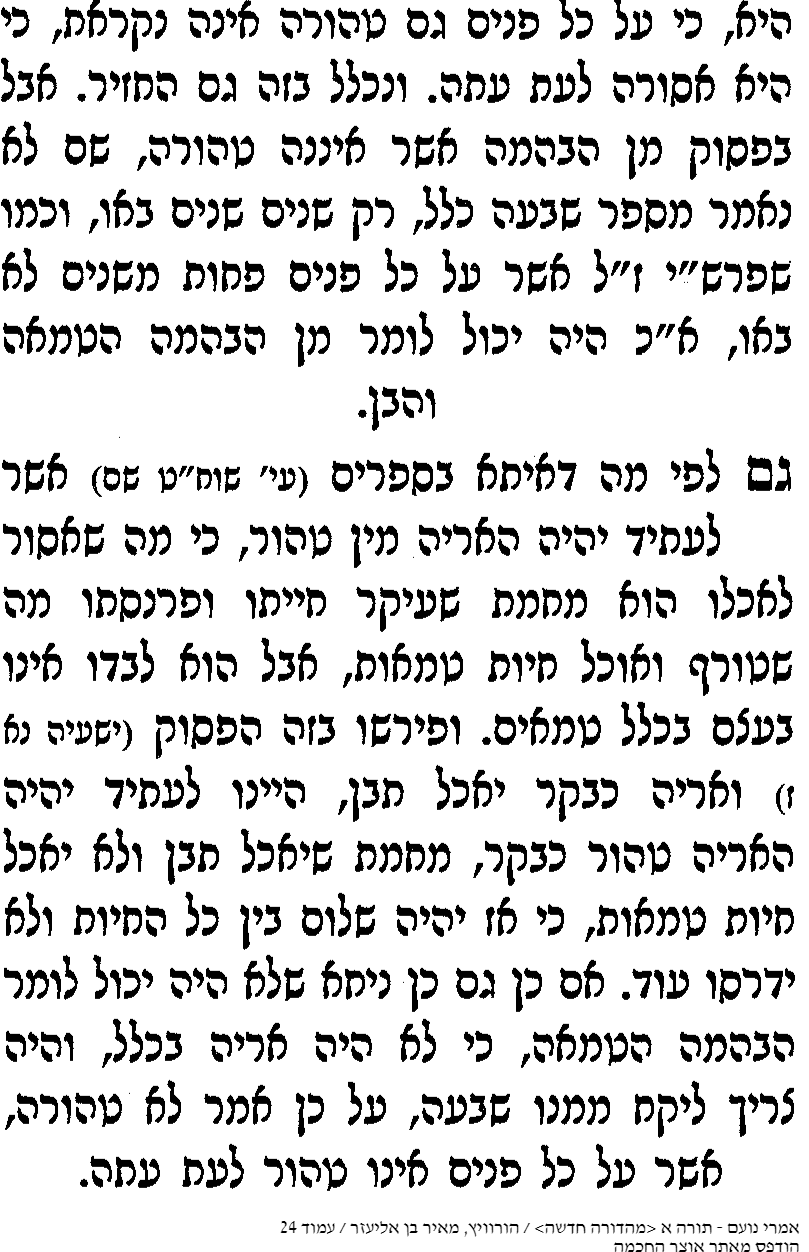 